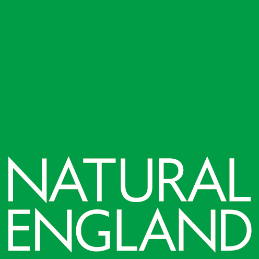 Nature for Climate Peatland Grant Scheme Restoration GrantTemplate for response to technical questionnaire 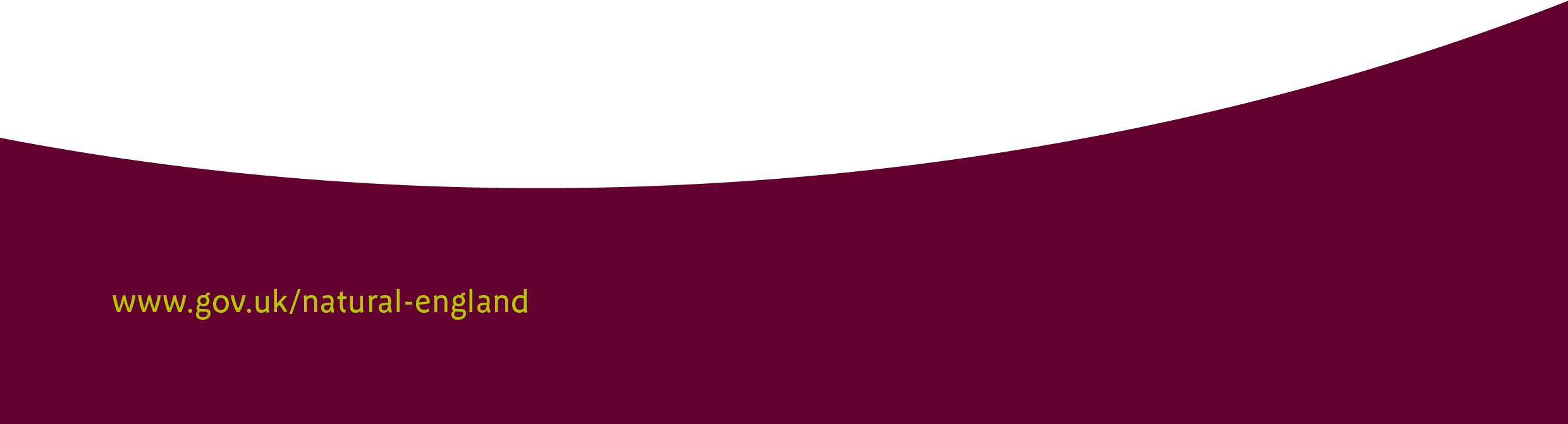 Supporting information for Q2Question 1: What will you achieve?  Question 1: What will you achieve?  Demonstrate how your proposal contributes to the objectives of the Nature for Climate Peatland Grant Scheme.  Maximum response length for question 1: 8,000 characters (approx. 2 pages).Only text can be provided for this response. No supporting documents are permitted. Demonstrate how your proposal contributes to the objectives of the Nature for Climate Peatland Grant Scheme.  Maximum response length for question 1: 8,000 characters (approx. 2 pages).Only text can be provided for this response. No supporting documents are permitted. Project titlePrevious NCPGS project numberProvide information on:  project aimsrestoration objectivespartners involved role of previous NCPGS projectscontext of the grant applied for Provide information on:  project aimsrestoration objectivespartners involved role of previous NCPGS projectscontext of the grant applied for Question 2: How will you achieve this?To answer Q2, you must:complete the sections belowsubmit a site-specific template for each individual siteprovide full details for all year 1 works (April 2023 – March 2024)provide a summary of site details in the technical supplementary spreadsheetlist supporting uploads in the technical supplementary spreadsheetMaximum response length for question 2: 32,000 characters (approx.8 pages).Tables and images cannot be inserted into the form-field below. You can add tables or images in the ‘supporting information for Q2’ section.You must provide information on the following:Description of any restoration methods not included in your site-specific responsesDetails of any other activities being undertaken that are not included in your site-specific responses. For example, engagement activities, securing private financeOther existing funding and agri-environment schemesOther existing funding and agri-environment schemesOther existing funding and agri-environment schemesOther existing funding and agri-environment schemesThe NCPGS cannot be used to fund peatland restoration activities provided for within an existing scheme or agreement, as per section 6 of the NCPGS Standard Terms & Conditions. Please provide details of any live agri-environment schemes, agreements or grant funding for peatland restoration or maintenance activities within your project area. The NCPGS cannot be used to fund peatland restoration activities provided for within an existing scheme or agreement, as per section 6 of the NCPGS Standard Terms & Conditions. Please provide details of any live agri-environment schemes, agreements or grant funding for peatland restoration or maintenance activities within your project area. The NCPGS cannot be used to fund peatland restoration activities provided for within an existing scheme or agreement, as per section 6 of the NCPGS Standard Terms & Conditions. Please provide details of any live agri-environment schemes, agreements or grant funding for peatland restoration or maintenance activities within your project area. The NCPGS cannot be used to fund peatland restoration activities provided for within an existing scheme or agreement, as per section 6 of the NCPGS Standard Terms & Conditions. Please provide details of any live agri-environment schemes, agreements or grant funding for peatland restoration or maintenance activities within your project area. Monitoring planMonitoring planMonitoring planMonitoring planPlease provide any details of the monitoring you intend to carry out that is not already described in a site-specific response.Please provide any details of the monitoring you intend to carry out that is not already described in a site-specific response.Please provide any details of the monitoring you intend to carry out that is not already described in a site-specific response.Please provide any details of the monitoring you intend to carry out that is not already described in a site-specific response. Management plan   Management plan   Management plan   Management plan  Please provide any details of the management in place to protect the project investment during the NCPGS investment period, that are not already described in a site-specific response.Please provide any details of the management in place to protect the project investment during the NCPGS investment period, that are not already described in a site-specific response.Please provide any details of the management in place to protect the project investment during the NCPGS investment period, that are not already described in a site-specific response.Please provide any details of the management in place to protect the project investment during the NCPGS investment period, that are not already described in a site-specific response. Risks and dependencies   Risks and dependencies   Risks and dependencies   Risks and dependencies  Please provide an assessment of risks and dependencies of the project and how these will be managed and mitigated.A risk register may be uploaded as a supporting document.Please provide an assessment of risks and dependencies of the project and how these will be managed and mitigated.A risk register may be uploaded as a supporting document.Please provide an assessment of risks and dependencies of the project and how these will be managed and mitigated.A risk register may be uploaded as a supporting document.Please provide an assessment of risks and dependencies of the project and how these will be managed and mitigated.A risk register may be uploaded as a supporting document.Milestone planMilestone planMilestone planMilestone planPlease provide the milestones for your project using the table below. You will report on these milestones in your quarterly and annual reports. If you have more than 25 milestones, you can continue to provide them within the ‘supporting Information for Q2’ section. Please provide the milestones for your project using the table below. You will report on these milestones in your quarterly and annual reports. If you have more than 25 milestones, you can continue to provide them within the ‘supporting Information for Q2’ section. Please provide the milestones for your project using the table below. You will report on these milestones in your quarterly and annual reports. If you have more than 25 milestones, you can continue to provide them within the ‘supporting Information for Q2’ section. Please provide the milestones for your project using the table below. You will report on these milestones in your quarterly and annual reports. If you have more than 25 milestones, you can continue to provide them within the ‘supporting Information for Q2’ section. Milestone number Milestone description Evidence to be provided Date Example milestone 150% completion of Site A – approx. 5000m grip blocks, 3ha Molinia mulching, 1ha sphagnum plantingContractor invoicesPhotographsMaps of completed work15/12/22Example milestone 2Finalisation of restoration plans for year 2 on Sites B and CRestoration plans submitted for approval and consent01/06/2024Example milestone 3Baseline vegetation surveys and installation of dipwells on site BDipwell receipts Baseline vegetation survey data and maps30/09/202312345678910111213141516171819202122232425Question 3: Legacy of investment Question 3: Legacy of investment Question 3: Legacy of investment Question 3: Legacy of investment Question 3: Legacy of investment Please outline your plans for future management of the site(s)/project beyond the period for which NCPGS funds are sought, to demonstrate your understanding of the restoration journey. Use the template below to provide information on and evidence of how the following will be secured. You must list any supporting documents uploaded in the Q3 upload tab of the technical supplementary spreadsheet.Maximum response length for question 3: 2 pagesPlease outline your plans for future management of the site(s)/project beyond the period for which NCPGS funds are sought, to demonstrate your understanding of the restoration journey. Use the template below to provide information on and evidence of how the following will be secured. You must list any supporting documents uploaded in the Q3 upload tab of the technical supplementary spreadsheet.Maximum response length for question 3: 2 pagesPlease outline your plans for future management of the site(s)/project beyond the period for which NCPGS funds are sought, to demonstrate your understanding of the restoration journey. Use the template below to provide information on and evidence of how the following will be secured. You must list any supporting documents uploaded in the Q3 upload tab of the technical supplementary spreadsheet.Maximum response length for question 3: 2 pagesPlease outline your plans for future management of the site(s)/project beyond the period for which NCPGS funds are sought, to demonstrate your understanding of the restoration journey. Use the template below to provide information on and evidence of how the following will be secured. You must list any supporting documents uploaded in the Q3 upload tab of the technical supplementary spreadsheet.Maximum response length for question 3: 2 pagesPlease outline your plans for future management of the site(s)/project beyond the period for which NCPGS funds are sought, to demonstrate your understanding of the restoration journey. Use the template below to provide information on and evidence of how the following will be secured. You must list any supporting documents uploaded in the Q3 upload tab of the technical supplementary spreadsheet.Maximum response length for question 3: 2 pagesDescriptionStatus (idea, action planned, action taken, secured)Evidence supplied (including file name)Tenure of sitesTenure of sitesFunding of managementGrantsFunding of managementSchemesFunding of managementPrivateFunding of managementOtherUnderstanding of work requiredUnderstanding of work requiredCo-ordination of the work requiredCo-ordination of the work requiredMonitoring/demonstration of outcomesMonitoring/demonstration of outcomesQuestion 4: Experience & ability to deliverQuestion 4: Experience & ability to deliverQuestion 4: Experience & ability to deliverPlease provide details on your ability to deliver the work proposed in question 2. Maximum response length for question 4: 16,000 characters (approx. 4 pages)Text response only. You must list any supporting documents uploaded, such as policy documents and short CVs, in the Q4 tab of the technical supplementary spreadsheet. Please provide details on your ability to deliver the work proposed in question 2. Maximum response length for question 4: 16,000 characters (approx. 4 pages)Text response only. You must list any supporting documents uploaded, such as policy documents and short CVs, in the Q4 tab of the technical supplementary spreadsheet. Please provide details on your ability to deliver the work proposed in question 2. Maximum response length for question 4: 16,000 characters (approx. 4 pages)Text response only. You must list any supporting documents uploaded, such as policy documents and short CVs, in the Q4 tab of the technical supplementary spreadsheet. Number of jobsFull Time Equivalent (FTE)Full Time Equivalent (FTE)Direct jobs retained by this projectDirect jobs created by this projectNumber of new apprentices/traineesQuestion 6: Environmental benefits – non-carbonQuestion 6: Environmental benefits – non-carbonQuestion 6: Environmental benefits – non-carbonPlease provide specific details of how your project will deliver wider environmental benefits.Maximum response length for question 6: 3 pages (each section has a 2000 character limit, approx. 0.5 pages) – use the ‘Other’ section to continue for an individual benefit if necessary. No supporting document uploads permitted. Please provide specific details of how your project will deliver wider environmental benefits.Maximum response length for question 6: 3 pages (each section has a 2000 character limit, approx. 0.5 pages) – use the ‘Other’ section to continue for an individual benefit if necessary. No supporting document uploads permitted. Please provide specific details of how your project will deliver wider environmental benefits.Maximum response length for question 6: 3 pages (each section has a 2000 character limit, approx. 0.5 pages) – use the ‘Other’ section to continue for an individual benefit if necessary. No supporting document uploads permitted. Flood mitigationFlood mitigationFlood mitigationTotal area of peatland restoration which will occur within a catchment upstream of a community at risk of flooding (ha)Total area of peatland restoration which will occur within a catchment upstream of a community at risk of flooding (ha)How is your restoration designed to optimise natural flood management benefits whilst minimising flood risks?How is your restoration designed to optimise natural flood management benefits whilst minimising flood risks?How is your restoration designed to optimise natural flood management benefits whilst minimising flood risks?Drought resilienceDrought resilienceDrought resilienceHow is your restoration project designed to deliver drought resilience?How is your restoration project designed to deliver drought resilience?How is your restoration project designed to deliver drought resilience?Water qualityWater qualityWater qualityTotal area of peatland restoration which will occur within a drinking water safeguard zone (ha)Total area of peatland restoration which will occur within a drinking water safeguard zone (ha)How is your restoration project designed to deliver improvements in water quality?How is your restoration project designed to deliver improvements in water quality?How is your restoration project designed to deliver improvements in water quality?BiodiversityBiodiversityBiodiversityHow will your restoration plans deliver biodiversity benefits at the landscape scale?How will your restoration plans deliver biodiversity benefits at the landscape scale?How will your restoration plans deliver biodiversity benefits at the landscape scale?Area of Priority Habitat (ha)Area of Priority Habitat (ha)Area of Priority Habitat (ha)Blanket bogLowland FenLowland Raised BogReedbedsUpland Flushes, Fens and SwampsOther [please specify]      Other [please specify]      TotalArea within National Habitat Networks (ha)Area within National Habitat Networks (ha)Area within National Habitat Networks (ha)Site of Special Scientific InterestHabitat restoration-creationRestorable habitatFragmentation action zoneNetwork Enhancement Zone 1Network Enhancement Zone 2Network Expansion ZoneTotalConnecting people with natureConnecting people with natureConnecting people with natureAccess & recreation: how will your project enable people to enjoy the benefits of your peatland restoration project?Volunteers & local community: how will your project engage with people, including volunteers and the local community?Access & recreation: how will your project enable people to enjoy the benefits of your peatland restoration project?Volunteers & local community: how will your project engage with people, including volunteers and the local community?Access & recreation: how will your project enable people to enjoy the benefits of your peatland restoration project?Volunteers & local community: how will your project engage with people, including volunteers and the local community?Historic EnvironmentHistoric EnvironmentHistoric EnvironmentHow will your project have a positive impact on historic environment features?How will your project have a positive impact on historic environment features?How will your project have a positive impact on historic environment features?Other wider benefitsOther wider benefitsOther wider benefitsOutline any other wider benefits the project will deliver which have not been captured above.  Outline any other wider benefits the project will deliver which have not been captured above.  Outline any other wider benefits the project will deliver which have not been captured above.  